STEAM – Science, Technology, Engineering, Arts, MathematicsBee-bot, Blue-bot, Pro-bot and Ozobot RoboticsBooking Sheet 2018Fax back to: 02 6885 6199 or Email to: reception@wsc.edu.auRobotics Workshops:You will receive an email to confirm your booking.RegardsAna PatemanChief Executive OfficerWestern Student ConnectionsWestern Student ConnectionsSuite 2, 46 Bultje StreetDubbo NSW 2830Phone: 02 6885 6144Fax: 02 6885 6199Email: reception@wsc.edu.auWeb: www.wsc.edu.auABN: 2618 9442 391 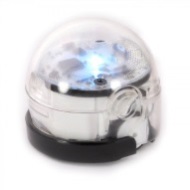 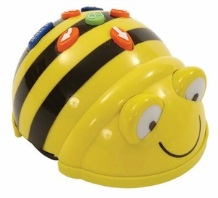 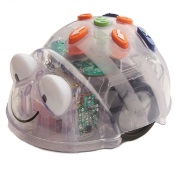 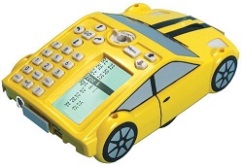 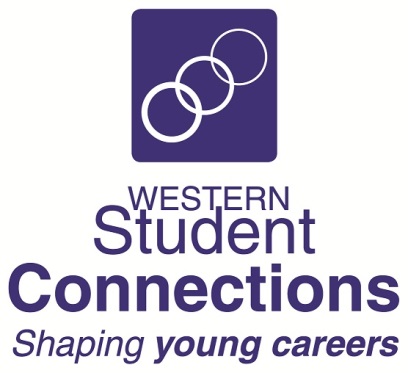 School Name:School STEM Contact:Contact Email Address:Year Group (s)No of students:No of students:No of students:Workshop type: Beginner Basics Beginner Basics Beginner Basics Intermediate Intermediate Intermediate Advanced Advanced Advanced AdvancedRobots: Bee-bot & Blue-bot Bee-bot & Blue-bot Bee-bot & Blue-bot Bee-bot & Blue-bot Pro-bot Pro-bot Ozobot Ozobot OzobotPreferred dates:Term:Week:Week:Date:// 2018Preferred dates:Term:Week:Week:Date:// 2018Preferred dates:Term:Week:Week:Date:// 2018Preferred dates:Term:Week:Week:Date:// 2018